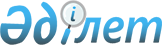 О внесении изменений в решение маслихата от 24 декабря 2014 года № 198 "О районном бюджете Джангельдинского района на 2015-2017 годы"Решение маслихата Джангельдинского района Костанайской области от 27 мая 2015 года № 225. Зарегистрировано Департаментом юстиции Костанайской области 8 июня 2015 года № 5656

      В соответствии со статьей 109 Бюджетного кодекса Республики Казахстан от 4 декабря 2008 года Джангельдинский районный маслихат РЕШИЛ:



      1. Внести в решение маслихата от 24 декабря 2014 года № 198 "О районном бюджете Джангельдинского района на 2015-2017 годы" (зарегистрировано в Реестре государственной регистрации нормативных правовых актов за № 5270, опубликовано 13 января 2015 года в газете "Біздің Торғай") следующие изменения:



      пункт 1 указанного решения изложить в новой редакции:

      "1. Утвердить бюджет Джангельдинского района на 2015-2017 годы согласно приложениям 1, 2 и 3 соответственно, в том числе на 2015 год в следующих объемах:

      1) доходы – 1 814 426,4 тысячи тенге, в том числе по:

      налоговым поступлениям – 221 541,0 тысяча тенге;

      неналоговым поступлениям – 3601,0 тысяча тенге;

      поступлениям от продажи основного капитала- 1000,0 тысяч тенге;

      поступлениям трансфертов – 1 588 284,4 тысяча тенге;

      2) затраты – 1 814 440,6 тысяч тенге;

      3) чистое бюджетное кредитование – 6930,0 тысячи тенге, в том числе:

      бюджетные кредиты-8919,0 тысяч тенге;

      погашение бюджетных кредитов-1989,0 тысяч тенге;

      4) сальдо по операциям с финансовыми активами – 0,0 тенге;

      5) дефицит (профицит) бюджета – -6944,2 тысячи тенге;

      6) финансирование дефицита (использование профицита) бюджета -6944,2 тысячи тенге.";



      подпункт 7) пункта 2 указанного решения изложить в новой редакции:

      "7) выплату ежемесячной надбавки за особые условия труда к должностным окладам работников государственных учреждений, не являющихся государственными служащими, а также работников государственных казенных предприятий, финансируемых из местных бюджетов в сумме – 77164,0 тысячи тенге;";



      исключить подпункты 1), 3), 4) и 5) пункта 3 указанного решения;



      приложение 1 к указанному решению изложить в новой редакции согласно приложению к настоящему решению.



      2. Настоящее решение вводится в действие с 1 января 2015 года.      Председатель очередной сессии

      Джангельдинского районного маслихата       М. Карбозов      Секретарь Джангельдинского

      районного маслихата                        С. Нургазин      СОГЛАСОВАНО      Руководитель государственного

      учреждения "Отдел экономики и

      бюджетного планирования

      Джангельдинского района"

      _____________ Е.Биржикенов

      27 мая 2015 года

Приложение            

к решению маслихата       

от 27 мая 2015 года № 225   Приложение 1           

к решению маслихата        

от 24 декабря 2014 года № 198   Районный бюджет Джангельдинского района на 2015 год
					© 2012. РГП на ПХВ «Институт законодательства и правовой информации Республики Казахстан» Министерства юстиции Республики Казахстан
				КатегорияКатегорияКатегорияКатегорияКатегорияСумма,

тысяч тенгеКлассКлассКлассКлассСумма,

тысяч тенгеПодклассПодклассПодклассСумма,

тысяч тенгеНаименованиеСумма,

тысяч тенгеІ. ДОХОДЫ1814426,41Налоговые поступления221541,001Подоходный налог72835,02Индивидуальный подоходный налог72835,003Социальный налог65500,01Социальный налог65500,004Hалоги на собственность14532,01Hалоги на имущество3350,03Земельный налог980,04Hалог на транспортные средства8561,05Единый земельный налог1641,005Внутренние налоги на товары, работы и услуги67481,02Акцизы469,03Поступления за использование природных и других ресурсов65384,04Сборы за ведение предпринимательской и профессиональной деятельности1628,008Обязательные платежи, взимаемые за совершение юридически значимых действий и (или) выдачу документов уполномоченными на то государственными органами или должностными лицами1193,01Государственная пошлина1193,02Неналоговые поступления3601,001Доходы от государственной собственности1600,05Доходы от аренды имущества, находящегося в государственной собственности1600,006Прочие неналоговые поступления2001,01Прочие неналоговые поступления2001,03Поступления от продажи основного капитала1000,001Продажа государственного имущества, закрепленного за государственными учреждениями1000,01Продажа государственного имущества, закрепленного за государственными учреждениями государственными учреждениями1000,04Поступления трансфертов1588284,402Трансферты из вышестоящих органов государственного управления1588284,42Трансферты из областного бюджета1588284,4Функциональная группаФункциональная группаФункциональная группаФункциональная группаФункциональная группаСумма,

тысяч тенгеФункциональная подгруппаФункциональная подгруппаФункциональная подгруппаФункциональная подгруппаСумма,

тысяч тенгеАдминистратор бюджетных программАдминистратор бюджетных программАдминистратор бюджетных программСумма,

тысяч тенгеПрограммаПрограммаСумма,

тысяч тенгеНаименованиеСумма,

тысяч тенгеІІ. ЗАТРАТЫ1814440,601Государственные услуги общего характера216922,41Представительные, исполнительные и другие органы, выполняющие общие функции государственного управления180041,4112Аппарат маслихата района (города областного значения)15608,0001Услуги по обеспечению деятельности маслихата района (города областного значения)11135,0003Капитальные расходы государственного органа4473,0122Аппарат акима района (города областного значения)77245,4001Услуги по обеспечению деятельности акима района (города областного значения)64280,0003Капитальные расходы государственного органа2039,0106Проведение мероприятий за счет чрезвычайного резерва местного исполнительного органа для ликвидации чрезвычайных ситуаций социального, природного и техногенного характера10926,4123Аппарат акима района в городе, города районного значения, поселка, села, сельского округа87188,0001Услуги по обеспечению деятельности акима района в городе, города районного значения, поселка, села, сельского округа86778,0022Капитальные расходы государственного органа410,02Финансовая деятельность12530,0452Отдел финансов района (города областного значения)12530,0001Услуги по реализации государственной политики в области исполнения бюджета и управления коммунальной собственностью района (города областного значения)11030,0010Приватизация, управление коммунальным имуществом, постприватизационная деятельность и регулирование споров, связанных с этим1500,05Планирование и статистическая деятельность5759,0453Отдел экономики и бюджетного планирования района (города областного значения)5759,0001Услуги по реализации государственной политики в области формирования и развития экономической политики, системы государственного планирования5609,0004Капитальные расходы государственного органа150,09Прочие государственные услуги общего характера18592,0454Отдел предпринимательства и сельского хозяйства района (города областного значения)11141,0001Услуги по реализации государственной политики на местном уровне в области развития предпринимательства и сельского хозяйства11141,0458Отдел жилищно-коммунального хозяйства, пассажирского транспорта и автомобильных дорог района (города областного значения)7451,0001Услуги по реализации государственной политики на местном уровне в области жилищно-коммунального хозяйства, пассажирского транспорта и автомобильных дорог7451,002Оборона4552,01Военные нужды3975,0122Аппарат акима района (города областного значения)3975,0005Мероприятия в рамках исполнения всеобщей воинской обязанности3975,02Организация работы по чрезвычайным ситуациям577,0122Аппарат акима района (города областного значения)577,0006Предупреждение и ликвидация чрезвычайных ситуаций масштаба района (города областного значения)120,0007Мероприятия по профилактике и тушению степных пожаров районного (городского) масштаба, а также пожаров в населенных пунктах, в которых не созданы органы государственной противопожарной службы457,004Образование1120751,01Дошкольное воспитание и обучение62674,0464Отдел образования района (города областного значения)62674,0009Обеспечение деятельности организаций дошкольного воспитания и обучения38291,0040Реализация государственного образовательного заказа в дошкольных организациях образования24383,02Начальное, основное среднее и общее среднее образование1023312,0464Отдел образования района (города областного значения)998584,0003Общеобразовательное обучение979469,0006Дополнительное образование для детей19115,0465Отдел физической культуры и спорта района (города областного значения)24728,0017Дополнительное образование для детей и юношества по спорту24728,09Прочие услуги в области образования34765,0464Отдел образования района (города областного значения)34765,0001Услуги по реализации государственной политики на местном уровне в области образования10117,0005Приобретение и доставка учебников, учебно-методических комплексов для государственных учреждений образования района (города областного значения)11000,0007Проведение школьных олимпиад, внешкольных мероприятий и конкурсов районного (городского) масштаба1546,0015Ежемесячная выплата денежных средств опекунам (попечителям) на содержание ребенка-сироты (детей-сирот), и ребенка (детей), оставшегося без попечения родителей6422,0067Капитальные расходы подведомственных государственных учреждений и организаций5680,006Социальная помощь и социальное обеспечение107275,02Социальная помощь87102,0451Отдел занятости и социальных программ района (города областного значения)87102,0002Программа занятости14128,0005Государственная адресная социальная помощь4845,0006Оказание жилищной помощи216,0007Социальная помощь отдельным категориям нуждающихся граждан по решениям местных представительных органов11776,0010Материальное обеспечение детей-инвалидов, воспитывающихся и обучающихся на дому428,0014Оказание социальной помощи нуждающимся гражданам на дому3714,0016Государственные пособия на детей до 18 лет47230,0017Обеспечение нуждающихся инвалидов обязательными гигиеническими средствами и предоставление услуг специалистами жестового языка, индивидуальными помощниками в соответствии с индивидуальной программой реабилитации инвалида1785,0052Проведение мероприятий, посвященных семидесятилетию Победы в Великой Отечественной войне2980,09Прочие услуги в области социальной помощи и социального обеспечения20173,0451Отдел занятости и социальных программ района (города областного значения)20173,0001Услуги по реализации государственной политики на местном уровне в области обеспечения занятости и реализации социальных программ для населения19128,0011Оплата услуг по зачислению, выплате и доставке пособий и других социальных выплат862,0050Реализация Плана мероприятий по обеспечению прав и улучшению качества жизни инвалидов183,007Жилищно-коммунальное хозяйство67299,01Жилищное хозяйство11517,0464Отдел образования района (города областного значения)11517,0026Ремонт объектов в рамках развития городов и сельских населенных пунктов по Дорожной карте занятости 202011517,02Коммунальное хозяйство36877,0458Отдел жилищно-коммунального хозяйства, пассажирского транспорта и автомобильных дорог района (города областного значения)16177,0012Функционирование системы водоснабжения и водоотведения16177,0472Отдел строительства, архитектуры и градостроительства района (города областного значения)20700,0058Развитие системы водоснабжения и водоотведения в сельских населенных пунктах20700,03Благоустройство населенных пунктов18905,0123Аппарат акима района в городе, города районного значения, поселка, села, сельского округа18905,0008Освещение улиц населенных пунктов5365,0009Обеспечение санитарии населенных пунктов2460,0011Благоустройство и озеленение населенных пунктов11080,008Культура, спорт, туризм и информационное пространство93301,01Деятельность в области культуры33457,0455Отдел культуры и развития языков района (города областного значения)33457,0003Поддержка культурно-досуговой работы33457,02Спорт15096,0465Отдел физической культуры и спорта района (города областного значения)15096,0001Услуги по реализации государственной политики на местном уровне в сфере физической культуры и спорта7168,0004Капитальные расходы государственного органа160,0005Развитие массового спорта и национальных видов спорта3752,0006Проведение спортивных соревнований на районном (города областного значения) уровне1200,0007Подготовка и участие членов сборных команд района (города областного значения) по различным видам спорта на областных спортивных соревнованиях2816,03Информационное пространство24791,0455Отдел культуры и развития языков района (города областного значения)22651,0006Функционирование районных (городских) библиотек22041,0007Развитие государственного языка и других языков народа Казахстана610,0456Отдел внутренней политики района (города областного значения)2140,0002Услуги по проведению государственной информационной политики2140,09Прочие услуги по организации культуры, спорта, туризма и информационного пространства19957,0455Отдел культуры и развития языков района (города областного значения)12179,0001Услуги по реализации государственной политики на местном уровне в области развития языков и культуры11379,0032Капитальные расходы подведомственных государственных учреждений и организаций800,0456Отдел внутренней политики района (города областного значения)7778,0001Услуги по реализации государственной политики на местном уровне в области информации, укрепления государственности и формирования социального оптимизма граждан5528,0003Реализация мероприятий в сфере молодежной политики2200,0006Капитальные расходы государственного органа 50,009Топливно-энергетический комплекс и недропользование33605,09Прочие услуги в области топливно-энергетического комплекса и недропользования33605,0458Отдел жилищно-коммунального хозяйства, пассажирского транспорта и автомобильных дорог района (города областного значения)33605,0019Развитие теплоэнергетической системы33605,010Сельское, водное, лесное, рыбное хозяйство, особо охраняемые природные территории, охрана окружающей среды и животного мира, земельные отношения94017,01Сельское хозяйство32567,0453Отдел экономики и бюджетного планирования района (города областного значения)5763,0099Реализация мер по оказанию социальной поддержки специалистов5763,0473Отдел ветеринарии района (города областного значения)26804,0001Услуги по реализации государственной политики на местном уровне в сфере ветеринарии11539,0005Обеспечение функционирования скотомогильников (биотермических ям)1050,0006Организация санитарного убоя больных животных12795,0007Организация отлова и уничтожения бродячих собак и кошек850,0010Проведение мероприятий по идентификации сельскохозяйственных животных570,06Земельные отношения7162,0463Отдел земельных отношений района (города областного значения)7162,0001Услуги по реализации государственной политики в области регулирования земельных отношений на территории района (города областного значения)7162,09Прочие услуги в области сельского, водного, лесного, рыбного хозяйства, охраны окружающей среды и земельных отношений54288,0473Отдел ветеринарии района (города областного значения)54288,0011Проведение противоэпизоотических мероприятий54288,011Промышленность, архитектурная, градостроительная и строительная деятельность7358,02Архитектурная, градостроительная и строительная деятельность7358,0472Отдел строительства, архитектуры и градостроительства района (города областного значения)7358,0001Услуги по реализации государственной политики в области строительства, архитектуры и градостроительства на местном уровне7358,012Транспорт и коммуникации55000,01Автомобильный транспорт55000,0123Аппарат акима района в городе, города районного значения, поселка, села, сельского округа5000,0013Обеспечение функционирования автомобильных дорог в городах районного значения, поселках, селах, сельских округах5000,0458Отдел жилищно-коммунального хозяйства, пассажирского транспорта и автомобильных дорог района (города областного значения)50000,0023Обеспечение функционирования автомобильных дорог50000,013Прочие14346,09Прочие14346,0123Аппарат акима района в городе, города районного значения, поселка, села, сельского округа6000,0040Реализация мер по содействию экономическому развитию регионов в рамках Программы "Развитие регионов"6000,0452Отдел финансов района (города областного значения)1300,0012Резерв местного исполнительного органа района (города областного значения)1300,0465Отдел физической культуры и спорта района (города областного значения)7046,0040Реализация мер по содействию экономическому развитию регионов в рамках Программы "Развитие регионов"7046,015Трансферты14,21Трансферты14,2452Отдел финансов района (города областного значения)14,2006Возврат неиспользованных (недоиспользованных) целевых трансфертов14,2III. Чистое бюджетное кредитование6930,0Бюджетные кредиты8919,010Сельское, водное, лесное, рыбное хозяйство, особо охраняемые природные территории, охрана окружающей среды и животного мира, земельные отношения8919,01Сельское хозяйство8919,0453Отдел экономики и бюджетного планирования района (города областного значения)8919,0006Бюджетные кредиты для реализации мер социальной поддержки специалистов8919,05Погашение бюджетных кредитов1989,001Погашение бюджетных кредитов1989,01Погашение бюджетных кредитов, выданных из государственного бюджета1989,013Погашение бюджетных кредитов, выданных из местного бюджета физическим лицам1989,0IV. Сальдо по операциям с финансовыми активами0,0V. Дефицит (профицит) бюджета-6944,2VI. Финансирование дефицита (использование профицита) бюджета6944,27Поступления займов8919,001Внутренние государственные займы8919,02Договоры займа8919,003Займы, получаемые местным исполнительным органом района (города областного значения)8919,016Погашение займов1989,01Погашение займов1989,0452Отдел финансов района (города областного значения)1989,0008Погашение долга местного исполнительного органа перед вышестоящим бюджетом1989,0